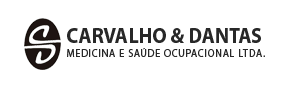 R. Gonçalves Crespo, 307 - Tatuapé, São Paulo – SP CEP.: 03066-030Telefone.: (11) 2090-0763                        Whatsapp.: (11) 9 7094-6304Ordem de ServiçoAdmissional [     ]      Periódico [     ]     Retorno ao Trabalho [     ]   Mudança de Função [     ]     Demissional  [     ]Comparecer com documento de identificação oficial com foto válido em território nacionalApós a marcação da consulta, preencha as informações e encaminhe para atendimento@carvalhoedantas.com.brNome Empresa:Posto de Trabalho:	 Nome Funcionário:	 	      Data Nascimento:             /       /   	                                                  CPF:	 	 	 	 	 	 	 	 	 	 Data Admissão:             /       /   	                                                Data Demissão             /       /   	        	 	 	 	 	 	 	 	 	NIT:	 	 	 	 	                 Carteira Profissional/Série:	Setor:	 	 	 	 	 	     Função:	CBO:	 	 	 	 	 	     Número da Matricula:RG:	 	                                                         Sexo:	M [    ]           F [     ]	Enviado por:	 	                                            Telefone:	 	 Exame marcado para dia:       /                /               às                       hs.Observação: